Assemblée générale du Conseil Elzéar-Goulet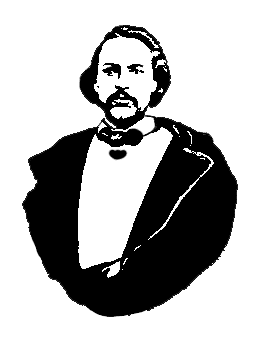 20 mars 2013  ◊  19h30  ◊  Salle Sportex, USBCotisation des membresOuverture de la réunion et prièreAdoption de l’ordre du jourAdoption et suivi du procès-verbal du 14 novembre 2012Rénovation de la tombe d’Elzéar-GouletJournée familiale au parc Elzéar-Goulet – comité, rencontres, planManitoba Lotteries – besoin d’être incorporer pour faire demandeRapport financierAffaires nouvellesÉlections 2013 : Vice-président (Lucien Croteau), Trésorier (Roger Hupé), et deux 		Ainés (France Lemay et Roland Lavallée)Entente provinciale : les droits de chasse et de pêche autochtones des Métis 		maintenant reconnus par la province du ManitobaLand claims : la Cours Suprême déclare que le gouvernement fédéral n’a pas		respecté ses engagements constitutionnels envers les Métis en 1870Auberge du Violon : un grand succès – 1,800 visiteurs, 400 au concert des jeunes		et au concours des jeunes violoneuxTirage 50/50Tirage de prix de présenceAjournementCotisation des membres